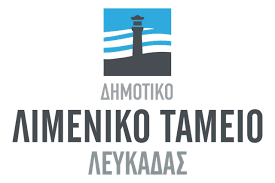 Λευκάδα, 14/9/2023ΑΝΑΚΟΙΝΩΣΗΑποκατάσταση υποσκαφών κρηπιδωμάτων λιμένα ΠεριγιαλίουΟ Πρόεδρος του Δημοτικού Λιμενικού Ταμείου Λευκάδας κ. Χαράλαμπος Καλός υπέγραψε εργολαβική σύμβαση στις 14/9/23, με τον κ. Γεώργιο Χόρτη, Ε.Δ.Ε., ανάδοχο του έργου: «Αποκατάσταση υποσκαφών κρηπιδωμάτων λιμένα Περιγιαλίου», προϋπολογισμού 57.000,00€ με ΦΠΑ.Το έργο αφορά σε εργασίες αποκατάστασης τμήματος του κρηπιδώματος του λιμένα Περιγιαλίου, που παρουσιάζει έντονες φθορές με πιο σημαντικές την ύπαρξη ανοιγμάτων και κενών σε κάθε αρμό μεταξύ των τεχνητών ογκολίθων και εκτεταμένων υποσκαφών σε μήκος περίπου 37 μέτρων.Το έργο υλοποιείται από ίδιους πόρους του Δ.Λ.Τ. Λευκάδας.Ο ΠρόεδροςΧαράλαμπος Καλός